Publicado en Madrid el 31/05/2019 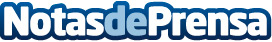 NAC trae a España el proyecto 4OceanLas tiendas de moda NAC se comprometen con el medio ambiente y venden las pulseras de moda que limpian los océanos del mundoDatos de contacto:LuisNota de prensa publicada en: https://www.notasdeprensa.es/nac-trae-a-espana-el-proyecto-4ocean_1 Categorias: Moda Sociedad Solidaridad y cooperación Consumo http://www.notasdeprensa.es